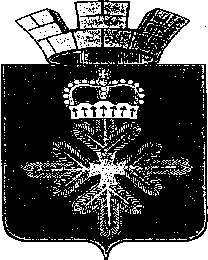 ПОСТАНОВЛЕНИЕАДМИНИСТРАЦИИ ГОРОДСКОГО ОКРУГА ПЕЛЫМВ соответствии с пунктом 1 статьи 160.1 Бюджетного кодекса Российской Федерации, постановлением Правительства Российской Федерации от 23.06.2016 № 574 «Об общих требованиях к методике прогнозирования поступлений доходов в бюджеты бюджетной системы Российской Федерации», администрация городского округа ПелымПОСТАНОВЛЯЕТ:1. Утвердить Методику прогнозирования поступлений неналоговых доходов в бюджет городского округа Пелым (прилагается).2. Настоящее постановление опубликовать в информационной газете «Пелымский вестник» и разместить на официальном сайте городского округа Пелым в сети «Интернет».3. Контроль за выполнением настоящего постановления возложить на заместителя главы администрации городского округа Пелым Е.А. Смертину.Глава городского округа Пелым                                                              Ш.Т. АлиевМетодика прогнозирования поступления неналоговых доходов в бюджет городского округа Пелым1. Настоящая Методика разработана в соответствии с законодательством Российской Федерации и определяет порядок прогнозирования поступления неналоговых доходов в бюджет городского округа Пелым, по которым бюджетные полномочия главного администратора (администратора) доходов бюджета выполняет Администрация городского округа Пелым.2. Прогнозирование поступлений неналоговых доходов применяется в целях определения прогноза неналоговых доходов местного бюджета на очередной финансовый год и плановый период городского округа Пелым.Прогнозирование неналоговых доходов бюджета городского округа Пелым осуществляется по следующим источникам доходов:1. Доходы, получаемые в виде арендной платы за земельные участки, государственная собственность на которые не разграничена (90111105012040000120).Объем поступлений доходов, получаемых в виде арендной платы за земельные участки, государственная собственность на которые не разграничена, в местный бюджет на очередной финансовый год (Дазгс) определяется по формулеДазгс = где:Дазгс i – объем поступлений в бюджет городского округа Пелым  доходов в виде арендной платы за земельные участки, государственная собственность на которые не разграничена, определяется по формулеДазгс i = ДазгсСрф i * КДтЗ * К16, где:ДазгсСрф i – среднее за три года, предшествующих текущему году, поступление доходов в виде арендной платы за земельные участки, государственная собственность на которые не разграничена, (в случае, если отсутствуют поступления за отчетный год и год, предшествующий отчетному, то ДазгсСрф i равен 0);КДтЗ – коэффициент погашения дебиторской задолженности, учитывающий погашение 10 процентов просроченной дебиторской задолженности по доходам в виде арендной платы за земельные участки, государственная собственность на которые не разграничена, в бюджет городского округа Пелым по состоянию на 1 июля текущего года, в очередном финансовом году (1,096777);К16 – коэффициент ожидаемого роста поступлений доходов от сдачи в аренду земельных участков на очередной финансовый год (таблица №1).Данные о фактических поступлениях могут быть скорректированы при предоставлении документов, подтверждающих продажу земельного участка, государственная собственность на который не разграничена, с соответствующим увеличением прогноза поступлений земельного налога.		         2. Доходы, получаемые в виде арендной платы за земли, находящиеся в муниципальной собственности (90111105024040000120).Объем поступлений доходов, получаемых в виде арендной платы за земли, находящиеся в муниципальной собственности, на очередной финансовый год (Дазм) определяется по формулеДазм = где:Дазм i – объем поступлений в бюджет городского округа Пелым доходов в виде арендной платы за земли, находящиеся в муниципальной собственности, определяется по формулеДазм i = ДазмСрф i * К16, где:ДазмСрф i – среднее за три года, предшествующих текущему году, поступление доходов в виде арендной платы за земли, находящиеся в муниципальной собственности, в местный бюджет (в случае, если отсутствуют поступления за отчетный год и год, предшествующий отчетному, то ДазмСрф i равен 0);К16 – коэффициент ожидаемого роста поступлений доходов от сдачи в аренду земельных участков на очередной финансовый год (таблица №1)..Данные о фактических поступлениях могут быть скорректированы при предоставлении документов, подтверждающих продажу земельного участка, находящегося в муниципальной собственности, с соответствующим увеличением прогноза поступлений земельного налога.3. Доходы от сдачи в аренду имущества, составляющего казну городского округа (за исключением земельных участков) 90111105074040004120.Объем поступлений доходов от сдачи в аренду имущества, составляющего муниципальную казну (за исключением земельных участков), в местный бюджет на очередной финансовый год (Даик) определяется по формулеДаик = + Даик обл, где:Даик i – объем поступлений в бюджет городского округа Пелым доходов от сдачи в аренду имущества, составляющего муниципальную казну (за исключением земельных участков), определяется по формулеДаик i = Даиког i * Кктг * КДтЗ * К15 + Дотср i, где:Даиког i – фактическое поступление доходов от сдачи в аренду имущества, составляющего муниципальную казну (за исключением земельных участков), в бюджет i-го муниципального образования за отчетный год;Кктг – среднеобластной коэффициент динамики поступлений данного платежа по состоянию на 1 апреля текущего года к поступлениям данного платежа по состоянию на 1 апреля отчетного года;КДтЗ – коэффициент погашения дебиторской задолженности, учитывающий погашение 10 процентов просроченной дебиторской задолженности по доходам от сдачи в аренду имущества, составляющего муниципальную казну, в бюджет городского округа Пелым по состоянию на 1 июля текущего года, в очередном финансовом году (1,065740);К15 – коэффициент ожидаемого роста поступлений неналоговых доходов на очередной финансовый год (таблица №1).;Дотср i – объем отсроченных доходов от сдачи в аренду имущества, составляющего муниципальную казну, (за исключением земельных участков) с территории городского округа Пелым в текущем финансовом году (на основании Указа Губернатора Свердловской области от 29.04.2020 № 221-УГ «О предоставлении мер имущественной поддержки юридическим лицам и индивидуальным предпринимателям, пострадавшим в условиях ухудшения ситуации в результате распространения новой коронавирусной инфекции (2019-nCoV) на территории Свердловской области») определяется по формулеДотср i = Даик2ког i – Даик2ктг i, где:Даик2ког i – фактическое поступление доходов от сдачи в аренду имущества, составляющего муниципальную казну (за исключением земельных участков), в бюджет городского округа Пелым за второй квартал отчетного года;Даик2ктг i – фактическое поступление доходов от сдачи в аренду имущества, составляющего муниципальную казну, (за исключением земельных участков) в бюджет городского округа Пелым за второй квартал текущего года.Данные о фактических поступлениях могут быть скорректированы при предоставлении документов, подтверждающих продажу имущества, составляющего муниципальную казну (за исключением земельных участков);Даик обл – объем поступлений доходов от сдачи в аренду имущества, составляющего муниципальную казну, (за исключением земельных участков). 4. Прочие поступления от использования имущества, находящегося в  собственности городских округов (за исключением имущества  муниципальных бюджетных и автономных учреждений, а также имущества муниципальных унитарных предприятий, в том числе казенных) 90111109044040000120.Объем прочих поступлений от использования имущества, находящегося в  муниципальной собственности (за исключением имущества муниципальных бюджетных и автономных учреждений, а также имущества государственных и муниципальных унитарных предприятий, в том числе казенных), в местный бюджет на очередной финансовый год (Дппи) определяется по формулеДппи i = + Дппи обл, где:Дппи i – объем поступлений в бюджет городского округа Пелымпрочих поступлений от использования имущества, находящегося в муниципальной собственности (за исключением имущества муниципальных бюджетных и автономных учреждений, а также имущества муниципальных унитарных предприятий, в том числе казенных), определяется по формулеДппи i = Дппи1пт i * Кд * К15, где:Дппи1пт i – фактическое поступление прочих поступлений от использования имущества, находящегося в муниципальной собственности (за исключением имущества муниципальных бюджетных и автономных учреждений, а также имущества муниципальных унитарных предприятий, в том числе казенных), в бюджет i-го муниципального образования по состоянию на 1 июля текущего года;Кд – среднеобластной коэффициент досчета до ожидаемого поступления в текущем году, рассчитанный исходя из динамики поступлений данных доходов в местный бюджет городского округа в течение трех лет, предшествующих текущему;К15 – коэффициент ожидаемого роста поступлений неналоговых доходов на очередной финансовый год (таблица №1) ;Дппи обл – объем прочих поступлений от использования имущества, находящегося в муниципальной собственности (за исключением имущества муниципальных бюджетных и автономных учреждений, а также имущества муниципальных унитарных предприятий, в том числе казенных), в местный бюджет определяется в соответствии с утвержденной главным администратором доходов методикой прогнозирования поступлений доходов в бюджет и программой управления муниципальной собственностью городского округа и приватизации муниципального имущества городского округа на очередной финансовый год и плановый период.5. Доходы от оказания платных услуг (работ) 90111301994040000130.Объем поступлений доходов от оказания платных услуг (работ) в местный бюджет на очередной финансовый год (Дпу) определяется по формулеДпу = +где:Дпу i – объем поступлений доходов от оказания платных услуг (работ) в бюджет городского округа Пелым определяется по формулеДпу i = Дпуср i х К17, где:Дпуср i– среднегодовое поступление доходов от оказания платных услуг (работ) в бюджет городского округа Пелым, рассчитанное исходя из динамики поступлений платежей в бюджет  i-го муниципального образования в течение трех лет, предшествующих текущему году, с учетом принятых при согласовании исходных данных для расчета межбюджетных трансфертов из областного бюджета местным бюджетам на текущий финансовый год и плановый перид корректировок фактических поступлений двух лет, предшествующих отчетному году;К17 – коэффициент ожидаемого роста поступлений доходов от оказания платных услуг (работ) на очередной финансовый год(таблица №1).Данные о фактических поступлениях отчетного года могут быть скорректированы при предоставлении утвержденных документов о смене статуса муниципальных учреждений;Дпу q – объем поступлений доходов от оказания платных услуг (работ) в местный бюджет, администрируемых q-м главным администратором доходов, определяется по формулеДпу q =* К17, где:Дпуср qj – среднее за три года, предшествующих текущему году, поступление доходов от оказания  платных услуг (работ) в местный бюджет j-го вида услуги (работы), администрирование которых осуществляется q-м главным администратором доходов, в местный бюджет;К17 – коэффициент ожидаемого роста поступлений доходов от оказания платных услуг (работ) на очередной финансовый год (таблица №1).6. Доходы от компенсации затрат бюджетов городских округов 90111302994040000130.Объем поступлений доходов от компенсации затрат бюджетов городских округов на очередной финансовый год (Дкз) определяется по формулеДкз = * К17 +где:Дкзср i– среднегодовое поступление доходов от компенсации затрат бюджетов городских округов, рассчитанное исходя из динамики поступлений платежей в бюджет городского округа Пелымв течение трех лет, предшествующих текущему году, с учетом принятых при согласовании исходных данных для расчета межбюджетных трансфертов из областного бюджета местным бюджетам на текущий финансовый год и плановый период корректировок фактических поступлений двух лет, предшествующих отчетному году, и 1 полугодия отчетного года;К17 – коэффициент ожидаемого роста поступлений доходов от компенсации затрат бюджетов городских округов на очередной финансовый год(таблица №1);Дкз q – объем поступлений доходов от компенсации затрат бюджетов городских округов, администрируемых q-м  главным администратором доходов, определяется по формулеДкз q = * К17, где:Дкзср qj – среднее за три года, предшествующих текущему году, поступление доходов  от компенсации затрат бюджета городского округаj-го вида компенсации, администрирование которого осуществляется q-м главным администратором доходов, в местный бюджет;К17 – коэффициент ожидаемого роста поступлений доходов от компенсации затрат бюджетов городских округов на очередной финансовый год (таблица №1).7. Доходы от реализации иного имущества, находящегося в собственности городских округов (за исключением имущества муниципальных бюджетных и автономных учреждений, а также имущества муниципальных унитарных предприятий, в том числе казенных), в части реализации основных средств по указанному имуществу 90111402043040000410.Объем поступлений доходов от реализации иного имущества, находящегося в собственности городских округов (за исключением имущества муниципальных бюджетных и автономных учреждений, а также имущества муниципальных унитарных предприятий, в том числе казенных), в части реализации основных средств по указанному имуществу, в местный бюджет городского округа на очередной финансовый год (Дпим) определяется по формулеДпим i = + Дпим обл, где:Дпим i – объем поступлений в бюджет в бюджет городского округа Пелымдоходов от продажи материальных и нематериальных активов, находящихся в муниципальной собственности, определяется по формулеДпим i = Дкп i + Дпа i, где:Дкп i – объем поступлений в бюджет городского округа Пелым доходов от продажи муниципального имущества, находящегося в муниципальной собственности, определяется по формулеДкп i = ДкпСрф i * К17, где:ДкпСрф i – среднее за три года, предшествующих текущему году, поступление доходов от продажи муниципального имущества, находящегося в муниципальной собственности, в бюджет городского округа Пелым (в случае, если отсутствуют поступления за отчетный год и год, предшествующий отчетному, то ДкпСрф i равен 0);К17 – коэффициент ожидаемого роста поступлений доходов от продажи материальных и нематериальных активов на очередной финансовый год;Дпа i – объем поступлений доходов от продажи материальных и нематериальных активов, находящихся в муниципальной собственности, в местный бюджет на очередной финансовый год определяется по формулеДпа i = ДпаСрф i * К17, где:ДпаСрф i – среднее за три года, предшествующих текущему году, поступление доходов от продажи материальных и нематериальных активов, находящихся в муниципальной собственности, в бюджет городского округа Пелым(в случае, если отсутствуют поступления за отчетный год и год, предшествующий отчетному, то ДпаСрф i равен 0);К17 – коэффициент ожидаемого роста поступлений доходов от продажи материальных и нематериальных активов на очередной финансовый год (таблица №1).Дпим обл – объем поступлений доходов от реализации иного имущества, находящегося в собственности городских округов (за исключением имущества муниципальных бюджетных и автономных учреждений, а также имущества муниципальных унитарных предприятий, в том числе казенных), в части реализации основных средств по указанному имуществу, в местный бюджет определяется в соответствии с утвержденной главным администратором доходов методикой прогнозирования поступлений доходов в бюджет и программой управления муниципальной собственностью городского округа и приватизации муниципального имущества городского округа на очередной финансовый год и плановый период.8. Доходы от продажи земельных участков, государственная собственность на которые не разграничена и которые расположены в границах городских округов 90111406012040000430.Объем поступлений доходов от продажи земельных участков, государственная собственность на которые не разграничена и которые расположены в границах городских округов, в местный бюджет городского округа на очередной финансовый год (Дпзгс) определяется по формулеДпзгс = где:Дпзгс i – объем поступлений в бюджет городского округа Пелым доходов от продажи земельных участков, государственная собственность на которые не разграничена и которые расположены в границах городских округов, определяется по формулеДпзгс i = ДпзгсСрф i * К17, где:ДпзгсСрф i – среднее за три года, предшествующих текущему году, поступление доходов от продажи земельных участков, государственная собственность на которые не разграничена и которые расположены в границах городских округов, в местный бюджет (в случае, если отсутствуют поступления за отчетный год и год, предшествующий отчетному, то ДпзгсСрф i равен 0);К17 – коэффициент ожидаемого роста поступлений доходов от продажи земельных участков на очередной финансовый год (таблица №1).Таблица 1от 25.12.2020 № 405                                                                             п. ПелымОб утверждении Методики прогнозирования поступлений неналоговых доходов в бюджет городского округа ПелымУтверждена:постановлением администрациигородского округа Пелымот 25.12.2020 № 405Номер строкиНаименование доходовЗначение коэффициента1231.Неналоговые доходы (за исключением доходов от сдачи в аренду земельных участков, платежей при пользовании недрами, платы за использование лесов, доходов от оказания платных услуг (работ) и компенсации затрат государства, доходов от продажи материальных и нематериальных активов и земельных участков, административных платежей и сборов, прочих неналоговых доходов)К15 = 1,0262.Доходы от сдачи в аренду земельных участковК16 = 1,0403.Доходы от оказания платных услуг (работ) и компенсации затрат государства.Доходы от продажи материальных и нематериальных активов и земельных участков.К17 = 1,000